1	ВведениеВ настоящем отчете описывается деятельность МСЭ после Совета 2016 года, связанная с Резолюциями 101, 102, 133 и 180 ПК.2	Деятельность, связанная с сетями, базирующимися на протоколе Интернет (IP), развитием сетей последующих поколений (СПП) и будущего интернета, включая проблемы политического и регуляторного характера2.1	Все исследовательские комиссии МСЭ-Т продолжают свою работу в различных областях, связанных с вопросами СПП и их развития, а также Рекомендациями, касающимися будущих сетей (БС). По состоянию на 8 февраля 2017 года с 1 июня 2016 года были утверждены 230 новых/пересмотренных Рекомендаций МСЭ-T (см. подробный список здесь), в том числе пересмотренная Рекомендация МСЭ-T D.271 "Принципы начисления платы и учета для СПП" от ИК3 МСЭ-T, утвержденная ВАСЭ-16.2.2	Оперативная группа МСЭ-Т по IMT-2020 (ОГ IMT-2020) завершила предварительные исследования по инновациям в организации сетей, необходимым для достижения масштабных целевых показателей деятельности "умных" систем 5G, разработав проекты пяти международных стандартов МСЭ (Требования IMT-2020 с позиций сети; Основа для сетевой архитектуры IMT-2020; Требования конвергенции фиксированной и подвижной связи применительно к IMT-2020; Требования к управлению сетями IMT-2020; и Основа управления сетями для IMT-2020) и проекты четырех технических отчетов МСЭ (Применение программизации сетей к IMT-2020; Единое интегрированное сетевое облако для конвергенции фиксированной и подвижной связи; Применение организации сетей, ориентированных на информацию, к IMT-2020; и Термины и определения для IMT-2020 в МСЭ-T), которые должны быть одобрены ее основной комиссией, ИК13 МСЭ-Т.2.3	ИК20 МСЭ-Т утвердила три Рекомендации по IoT, а именно: МСЭ-T Y.4113 "Требования сети для интернета вещей", МСЭ-T Y.4451 "Структура организации сетей устройств с ограничениями в среде IoT" и МСЭ-T Y.4453 "Структура адаптивного программного обеспечения для устройств IoT". 2.4	ИК12 МСЭ-Т утвердила новую Рекомендацию МСЭ-T Y.1545.1 "Дорожная карта качества обслуживания присоединенных сетей, использующих протокол Интернет". ИК12 завершила разработку группы стандартов по мониторингу качества видеоизображения в Рекомендациях МСЭ-Т серии P.1200, которая образует полную модель прогнозирования воздействия на восприятие конечным пользователем кодирования аудиосигнала и видеосигнала, и наблюдаемых ухудшений в IP-сетях. 2.5	ИК11 МСЭ-T утвердила новую Рекомендацию МСЭ-T Q.3960 "Система измерения рабочих характеристик, относящихся к интернету".2.6	Всемирная ассамблея по стандартизации электросвязи (ВАСЭ-16) прошла с 25 октября по 3 ноября 2016 года в Хаммамете, Тунис. ВАСЭ-16 исключила шесть Резолюций ВАСЭ-12, составила 14 Резолюций ВАСЭ-12 без изменений, пересмотрела 31 Резолюцию ВАСЭ-12 и приняла 16 новых Резолюций; см. также Документ C17/52. Что касается относящихся к интернету Резолюций ВАСЭ-12, то ВАСЭ-16 в основном оставила их без изменений; так, не были внесены изменения в Резолюцию 47 ("Наименования доменов верхнего уровня, имеющих код страны"), Резолюцию 48 ("Интернационализированные (многоязычные) наименования доменов") и Резолюцию 58 ("Поощрение создания национальных групп реагирования на компьютерные инциденты, в частности для развивающихся стран") ВАСЭ-12; лишь редакционные изменения были внесены в Резолюцию 49 ("Протокол ENUM") и Резолюцию 69 ("Доступ к ресурсам интернета и их использование на недискриминационной основе") ВАСЭ-12; некоторые обновления были внесены в Резолюцию 64 ("Распределение адресов IP и содействие переходу к IPv6 и его внедрению") ВАСЭ-12, как показано в разделе 3, ниже; и была одобрена новая Резолюция 98 ("Совершенствование стандартизации интернета вещей и "умных" городов и сообществ в интересах глобального развития") ВАСЭ-16. Были внесены поправки в Резолюцию 75 ("Вклад Сектора стандартизации электросвязи МСЭ в выполнение решений Всемирной встречи на высшем уровне по вопросам информационного общества с учетом Повестки дня в области устойчивого развития на период до 2030 года") ВАСЭ-12 для дополнительного принятия во внимание Целей в области устойчивого развития (ЦУР).2.7	ИК3 МСЭ-T пересмотрела Рекомендацию МСЭ-T D.271 "Принципы начисления платы и учета для СПП", которая была утверждена ВАСЭ-16.2.8	ИК3 МСЭ-T провела исследование по теме "Экономическое воздействие OTT", которое будет использовано в качестве базового текста для технического отчета МСЭ-Т. Был также подготовлен базовый текст для проекта новой Рекомендации по экономическому воздействию OTT.2.9	ИК13 МСЭ-T разработала две новых Рекомендации по углубленной проверке пакетов: МСЭ-T Y.2772 "Механизмы элементов сети с поддержкой углубленной проверки пакетов" и проект МСЭ-T Y.2773 "Модели и метрики рабочих характеристик для углубленной проверки пакетов" (находится в процессе утверждения).2.10	ИК13 МСЭ-T утвердила три новых Рекомендации: МСЭ-T Y.2085 "Маршрутизация услуг в сетях распределенных услуг", МСЭ-T Y.2330 "Требования к развитию сети последующего поколения для поддержки услуги открытых данных" и МСЭ-T Y.2340 "Обзор развития сетей последующих поколений, этап 1". На собрании ИК13 в феврале 2017 года были согласованы проекты четырех Рекомендаций по доверенным облачным вычислениям, будущим сетям и СПП: Y.3051 "Базовые принципы доверенной среды в инфраструктуре ИКТ", Y.3052 "Обзор обеспечения доверия в рамках инфраструктуры и услуг ИКТ", Y.2304 "Расширение возможностей интеллекта сетей – Требования и возможности для поддержки оптимизации доставки контента средствами подвижной связи" и Y.2341 "Развитие сетей последующих поколений – Требования для поддержки службы сообщений с авторизованными учетными записями".2.11	ИК16 МСЭ-T завершила работу над проектами двух новых Рекомендаций (находятся в процессе утверждения): МСЭ-T H.763.2 "Масштабируемая векторная графика для услуг IPTV" и МСЭ-T T.621 "Структура файлов для интерактивного контента комиксов и анимационных фильмов".2.12	ИК1 и ИК2 МСЭ-D продолжают заниматься связанными с IP вопросами, такими как присоединение СПП, VoIP, технология доступа для широкополосной электросвязи, в том числе для Международной подвижной электросвязи (IMT), и стратегии перехода от существующих сетей к СПП для развивающихся стран.2.13	МСЭ-T получил два новых сообщения об инцидентах, касающихся потенциальных случаев дискриминационного доступа к ресурсам интернета и их использования (см. все относящиеся к этому сообщения на особом веб-сайте по Резолюции 69 ВАСЭ). БСЭ не получало отзывов по каким-либо инцидентам, по которым поступили сообщения (на настоящий момент с 2009 года их было 37).2.14	БРЭ продолжает реализацию возможности установления широкополосных беспроводных интернет-соединений и разработку приложений на базе ИКТ для обеспечения бесплатного или недорогого цифрового доступа для школ и больниц, а также обслуживаемых в недостаточной степени слоев населения в сельских и отдаленных районах в отдельных странах (Бурунди, Буркина-Фасо, Джибути, Лесото, Мали, Свазиленд и др.).2.15	МСЭ-R утвердил Рекомендацию МСЭ-R M.2083 "Концепция IMT − основы и общие задачи будущего развития систем IMT на период до 2020 года и далее" и Резолюции МСЭ-R 65 "Принципы процесса будущего развития систем IMT на период до 2020 года и далее" и МСЭ-R 66 "Исследования, касающиеся беспроводных систем и приложений для развития интернета вещей".2.16	МСЭ продолжает сотрудничество с Корпорацией национальных исследовательских инициатив (CNRI) и Фондом DONA по вопросам использования архитектуры цифровых объектов (DOA) – передовой архитектуры управления информацией – с намерением использовать усовершенствованные функции управления цифровыми объектами в МСЭ и заинтересованных учреждениях системы ООН.3	IPv63.1	ВАСЭ-16 обновила Резолюцию 64, в том числе добавив новое требование к Директору БСЭ: "оказывать поддержку БРЭ в осуществлении соответствующей программы профессиональной подготовки в области IPv6 для инженеров, операторов сетей и поставщиков контента, которая могла бы способствовать совершенствованию навыков и их дальнейшему применению в своих соответствующих организациях".3.1.1	ИК2 и ИК3 МСЭ-T продолжают изучать методику и направления работы, необходимые для выполнения соответствующих частей Резолюции 64 ВАСЭ.3.2	Продолжается работа по проекту МСЭ по созданию глобальной испытательной установки IPTV IPv6 (I3GT) между Членами МСЭ и при поддержке со стороны Секретариата МСЭ в целях тестирования различных аспектов разработанных МСЭ-Т стандартов IPTV, подготовки академических организаций в сфере новейших технологий IPTV, демонстрации заинтересованным сторонам стандартизированного IPTV, а также оказания содействия использованию возможностей IPv6 в развивающихся странах. 3.3	БРЭ продолжает оказывать помощь странам в разработке политики в области IPv6 и создании экспериментальной лаборатории по IPv6 по запросам Государств-Членов; примеры этого: экспериментальная лаборатория по IPv6 для Центральной Африки; учебный семинар-практикум для Восточной Африки и юга Африки; поддержка внедрения IPv6 в Азиатско-Тихоокеанском регионе (Камбодже была оказана техническая поддержка в сентябре 2016 года в связи с переходом от IPv4 к IPv6).3.4	Совместно с APNIC МСЭ-D и Министерство цифровой экономики и общества Таиланда проведут программу Азиатско-Тихоокеанского центра профессионального мастерства МСЭ (ЦПМ АТР МСЭ) по теме "Интернет и безопасность инфраструктуры IPv6" для Азиатско-Тихоокеанского региона 8–12 мая 2017 года в Нонтхабури, Таиланд, при поддержке Академии TOT. Эта профессиональная подготовка является частью программы широкополосного доступа под эгидой ЦПМ АТР МСЭ.4	Вопросы государственной политики, касающиеся интернета, включая управление наименованиями доменов и адресами4.1	Рабочая группа Совета по вопросам международной государственной политики, касающимся интернета (РГС-Интернет) провела два собрания, 13–14 октября 2016 года и 6–7 февраля 2017 года. Она также провела два раунда онлайновых открытых консультаций: a) с февраля по сентябрь 2016 года по теме "Создание благоприятной среды для доступа в интернет", за которым 11 октября 2016 года последовало очное открытое консультационное собрание; b) с октября 2016 года по январь 2017 года по теме "Аспекты интернета, обеспечивающие развитие", за которым 3 февраля 2017 года последовало очное открытое консультационное собрание.4.2	МСЭ участвовал в двух собраниях воссозданной Рабочей группы КНТР по активизации сотрудничества (РГАС), 30 сентября 2016 года и 26–27 января 2017 года.4.3	МСЭ продолжает следить за проблемой защиты названий и сокращений названий межправительственных организаций (МПО) в любых новых gTLD в рамках коалиции МПО, в состав которой входят примерно 35 МПО, в том числе ОЭСР, ООН, ВПС, ВОЗ, ВОИС и Всемирный банк. В июне 2016 года при координации с исполнительными руководителями МПО Генеральный секретарь Организации Объединенных Наций направил письма министрам иностранных дел всех 193 государств – членов Организации, прося их помощи в отношении защиты названий и сокращений названий МПО в системе наименований доменов. Генеральный секретарь МСЭ также присоединился к этой коалиции исполнительных руководителей и поддержал Генерального секретаря Организации Объединенных Наций в этом важном вопросе.4.4	ИК2 МСЭ-Т продолжает следить за проблемой возможного очевидного преобразования плана нумерации МСЭ-T E.164 в DNS, в том что касается наименований доменов в полностью цифровой форме, предоставляемых TELNIC, оператором реестра наименований доменов для .tel gTLD. ИК2 МСЭ-T ожидает вкладов от Членов МСЭ-Т после призыва представлять вклады по этой теме, прозвучавшего на ее собрании в январе 2016 года.5	ENUMМСЭ-T поддерживает и ведет обновленную информацию по протоколу ENUM. Она включает информацию по утвержденному делегированию ENUM и по испытаниям ENUM.6	Международные интернет-соединения (IIC)/Пункты обмена трафиком интернета (IXP)6.1	БРЭ продолжает оказывать содействие странам в создании национальных пунктов IXP и обеспечении эффективной и экономичной возможности подключения к интернету на региональном уровне, например, разрабатывая типовое присоединение как основу для создания национальных и региональных пунктов IXP; поддерживая укрепление потенциала национальных IXP (Черногория) и национального пункта обмена трафиком интернета в Тимор-Лешти; разрабатывая новую публикацию по "пунктам обмена трафиком интернета", в том числе по возобновляемым источникам энергии для связи в сельских районах, и т. п.6.2	БРЭ провел 11–12 августа 2016 года в Тегусигальпе, Гондурас, "IV Региональный форум по вопросам функциональной совместимости и снижения цен на услуги электросвязи и стоимости доступа в интернет", на котором обсуждались исследования конкретных ситуаций внедрения национальных IXP в регионе, включая связанные с этим выгоды и будущие проекты.6.3	ВАСЭ-16 утвердила разработанную ИК3 МСЭ-T Рекомендацию МСЭ-T D.52 "Создание и соединение региональных IXP в целях снижения стоимости международных интернет-соединений".6.4	ИК3 МСЭ-T продолжает свою работу над проблемой международных интернет-соединений, включая одноранговый обмен трафиком IP, региональные пункты обмена трафиком, модели затрат и затраты на предоставление услуг.7	Форум по вопросам управления использованием интернета (ФУИ)МСЭ участвовал в 11-м собрании ФУИ, которое прошло 5–9 декабря 2016 года в Гвадалахаре, Мексика. МСЭ вошел в число организаторов трех открытых форумов: a) совместно со Структурой "ООН-женщины" о расширении прав и возможностей женщин благодаря использованию технологий, демонстрируя инициативу "РАВНЫЕ" – Глобальное партнерство за гендерное равенство в цифровую эпоху; b) совместно с ЮНЕСКО по теме "Как может универсальная возможность установления соединений использоваться в качестве катализатора для достижения ЦУР?", где рассказывалось о работе Комиссии по широкополосной связи и о том, что она является частью работы ООН по достижению ЦУР; и c) совместно с другими организациями, содействующими реализации Направлений деятельности ВВУИО по Направлениям деятельности ВВУИО, которые поддерживают реализацию ЦУР с национальных, региональных и глобальных позиций. Заместитель Генерального секретаря представлял МСЭ на собрании высокого уровня нулевого дня ФУИ 2016 года по теме "Достижение социальной интеграции: Общая цель для сообщества интернета" и церемонии открытия/сессии ФУИ 2016 года. Представители МСЭ далее выступали на 11 сессиях, проводимых различными заинтересованными сторонами.______________СОВЕТ 2017
Женева, 15–25 мая 2017 года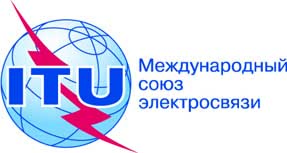 Пункт повестки дня: PL 1.4Документ C17/33-RПункт повестки дня: PL 1.414 марта 2017 годаПункт повестки дня: PL 1.4Оригинал: английскийОтчет Генерального секретаряОтчет Генерального секретарядеятельность мсэ в области интернета: резолюции 101, 102, 133 и 180деятельность мсэ в области интернета: резолюции 101, 102, 133 и 180РезюмеВ настоящем отчете представлено краткое описание деятельности МСЭ после Совета 2016 года, связанной с Резолюцией 101 (Пересм. Пусан, 2014 г.) "Сети, базирующиеся на протоколе Интернет"; Резолюцией 102 (Пересм. Пусан, 2014 г.) "Роль МСЭ в вопросах международной государственной политики, касающихся интернета и управления ресурсами интернета, включая наименования доменов и адреса"; Резолюцией 133 (Пересм. Пусан, 2014 г.) "Роль администраций Государств-Членов в управлении интернационализированными (многоязычными) наименованиями доменов" и Резолюцией 180 (Пересм. Пусан, 2014 г.) "Содействие переходу от IPv4 к IPv6" Полномочной конференции (ПК).Необходимые действияСовету предлагается принять к сведению настоящий отчет. Кроме того, Совету предлагается одобрить передачу этого отчета, а также подборки мнений Государств – Членов Совета и соответствующих кратких отчетов, снабженных сопроводительным письмом, Генеральному секретарю Организации Объединенных Наций.____________Справочные материалыРезолюции 101 (Пересм. Пусан, 2014 г.), 102 (Пересм. Пусан, 2014 г.), 133 (Пересм. Пусан, 2014 г.), 180 (Пересм. Пусан, 2014 г.) Полномочной конференции; Резолюции 1305 (2009 г.), 1336 (Изм. 2015 г.), 1344 (Изм. 2015 г.) Совета; Резолюции 47, 48 (Пересм. Дубай, 2012 г.), 49, 50, 52 (Пересм. Хаммамет, 2016 г.) 58, 60 (Пересм. Дубай, 2012 г.) 64, 69, 75 (Пересм. Хаммамет, 2016 г.); 98 (Хаммамет, 2016 г.) ВАСЭ; Задача 4 Дубайского плана действий/ВКРЭ-14, Резолюции 20 (Пересм. Хайдарабад, 2010 г.), 30, 45 (Пересм. Дубай, 2014 г.) и 63 (Пересм. Дубай, 2014 г.) ВКРЭ; Документы C99/51, C2000/27, C2000/27(Add.A), C2000/27(Add.B), C01/EP/8, C02/46, C03/27, C04/28, C05/32, C05/INF/10, C06/4, C07/42, C08/32(Rev.1), C09/49, C10/13, C11/31, C12/28, C13/62, C14/40, C15/33 и C16/33 Совета